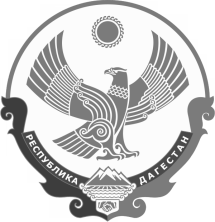 РЕСПУБЛИКА ДАГЕСТАНМуниципальное образование «сельсовет Араканский»Унцукульского районаСобрание депутатов сельского поселенияИндекс 368943РД, с. Аракани, пл. А. Магомедова № 1., e-mail:arakani2014@yandex.ru.« 16 » февраля 2018 г.                                                                                                 № 2Глава сельского поселения «сельсовет Араканский» - Джангишиев С. А.Секретарь – Султанов С. Г.Всего депутатов Собрания депутатовсельского поселения «сельсовет Араканский» - 11 чел.Присутствовали - 10 чел.Кворум обеспечен.По вопросу: О принятии решения о внесении изменений в штатное расписание МО «сельсовет Араканский»        Слушали: информацию главы сельского поселения «сельсовет Араканский» Джангишиева С. А. о необходимости внесения изменений в штатное расписание муниципального образования в соответствие с федеральным законодательством. В связи с тем, что в ФЗ «О местном самоуправлении в местных администрациях»  не предусмотрена должность ведущего специалиста, Собрание депутатов сельского поселения «сельсовет Араканский»,РЕШИЛО:Упразднить должность ведущего специалиста муниципального образования и вводить должность специалиста I – категории.Настоящее решение вступает в силу со дня его официального обнородования.Глава сельского поселенияМО «сельсовет Араканский»                                                        Джангишиев С. А.